      《在线课堂》学习单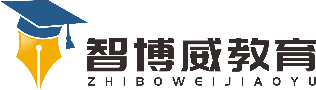 班级：                姓名：                 单元语文2年级上册第三单元课题5.玲玲的画温故知新读一读一幅画、评奖、报纸、来不及、拿起、并且、端详、弄脏、懒洋洋、时候自主攀登一．近义词。端详—（  ）   满意—（   ）伤心—（  ）   二．用“只要”说一句话。三．玲玲对她的画感到怎么样？稳中有升一．玲玲为什么哭得那么伤心？二．玲玲为什么说另画一张也来不及了？说句心里话